iOS                        Android


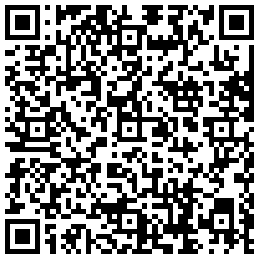 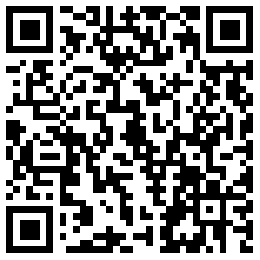 